Fall 2021 RSCSaturday, November 13th, 2021Good morning.  The e-polling from the Conference Participants webinars indicates that the 2022 World Service Conference will be a very brief virtual event.  No CAR or CAT proposals submitted by Regions or Zones will be considered.  Only these few following items submitted by the World Board will be discussed.  Those proposals are:That this World Service Conference shall be a virtual event.  (This is the same proposal that the WSC had to pass the last time.  It is a given that this proposal will pass because otherwise the WSC will be cancelled entirely.)Approve extending the service cycle to three years for some service positions.  This includes: one of the WSC co-facilitators, a couple of members of the Human Resources Panel, and a couple of members of the World Board.  (This is mostly also a given that it will pass.)Agree to postpone considering revising the FIPT until the next in-person WSC.(This motion will pass with very little discussion.)Approve the Spiritual Principle A Day book for publication.  (Again, this motion will pass with almost no substantive discussion whatsoever.)Approve an emergency budget for NAWS.  (This item will require the most discussion, and probably be the single contentious matter in the entire WSC.)The following WSC is the proposed in-person WSC in 2023.  At that WSC the World Board has vaguely assured all delegates that “we will get back to business as usual.”  Previously submitted CAR proposals that were not considered at the 2020 WSC will be considered then.Those vague reassurances by the World Board are perhaps an overly optimistic prediction.  Probably there is no way that a WSC will have the time and resources to address fully or completely some forty plus CAR/CAT proposals.Any and all of the CAR/CAT proposals submitted by any Region or Zone this year will not be acknowledged, re-submitted by the World Board, or discussed.  They were never accepted as CAR proposals by the World Board, and absolutely no effort was taken to make any CAR proposals from Regions or Zones conference ready.  So they will be trashed, and ignored as if they never happened.The RD team actively participated in the Multi-Zonal Service Symposium in San Antonio at the end of August, as well as subsequent Southern Zonal Forum meetings.  Several topics addressed the needs that service bodies face during the pandemic.  As a result of meeting some of the people at the MZSS I am proposing two items for the Region to consider under new business.I am including several questions in this report that need to be addressed.  The decisions could be delayed until the next RSC, but not any later than that for some of the issues.Thank you for allowing me to be of service,Steven P.TBR, RDstevenprimm1955@gmail.com1 (713) 357-8030A Proposal for the Region11/2021 Proposal #1In order to better help the addict who still suffers I propose that the Region reach out to the Spanish Speaking Area of NA in Texas.The RD team connected with some members of that Area at the MZSS.  We hope that the Region will join us in nurturing the relationship and helping us all to grow.Currently the Spanish Speaking Area of Narcotics Anonymous in Texas is part of the Lone Star Region, but they have groups and members galore inside our Region.  I want the Region to offer them more options for engaging in service, and communicating with the NA service structure that we already have in place.What can we do to welcome them?  What can we do to help them?  What can we do to support them so that Spanish speaking members can find recovery through the program of Narcotics Anonymous?  A couple of ideas are mentioned below.First, in order to make the Spanish speaking members feel more comfortable, and to help them participate in the Region Service Committee meeting more actively and effectively, I propose that the virtual RSC be held using a Zoom account that allows for language translations.  This would allow Spanish speaking members to receive translations just as happens at the World Service Conference.The Spanish speaking room will have a local member who will serve as the translator just as the virtual World Service Committee meetings do.  This will take some work, and learning.  But I believe that we can make it work for all who attend the RSC.A Proposal for the Region11/2021 Proposal #2I propose that the Region reach out to addicts with additional needs.Some members of our fellowship are hearing impaired, vision impaired, physically handicapped, or otherwise need help attending meetings and receiving the message of recovery through the program of Narcotics Anonymous.  They also might have additional needs to be able to actively participate in the Regional Service Conference.I propose that the Region go to some extra measures to support the addict with additional needs.  At this time I am suggesting that the Region provide a point of contact to any and all meetings for members with additional concerns.  This point of contact can be an additional duty added to the description of duties for an existing service position – Outreach Subcommittee, PR/H&I, or the Regional Delegate team, or it could be a new position if the Region decides to do so.Below is an email from that Area/Group.Thank you for your service There is hope to add an additional needs point of contact for our region, in the future. An additional needs point of contact would serve as a resource for members, groups, areas and our region for those with disabilities such as vision loss/blind/visual impaired,  Deaf and Hard of Hearing as well as physical handicaps to have access to meetings, events and service. To help answer questions regarding accessibility for disabled and how our traditions apply. Offering workshops and guidance to solve any challenges faced by members and groups. I’ve served as Deaf Team Lead for SouthEast zonal forum task force for two years, where our team wrote and adopted guidelines for additional needs. We also translated several pieces of literature into ASL. I am the founder of Never Alone Deaf Group in November 2018 and we now operate as an area. I serve as the Chair for NADG, the chair for Local Translation Committee and Treasurer for NADG.If you need anything from me to help this part along, please let me knowLove yaLauraPolling Questions for RegionQuestion #1Since the World Service Conference cycle is at least temporarily changed from 2 years to 3 years, does the Region want to change the commitments for the currently serving RD Team to match the new terms?This would require minor adjustments to the current Region Policy.  On pages 7 & 8 the Region policy currently states:6.Election of Trusted ServantsScheduled elections or unfilled positionsRD and RDA will be elected in odd numbered years at the Regional Assembly.Revise to read:  RD and RDA will be elected at the Regional Assembly following the end of the WSC cycle.On page 17 the current Region policy states:Regional Delegate:Willingness to serve a full 2-year termRevise to read:  Willingness to serve a full WSC cycle which has traditionally been two (2) years.On page 18 the current Region policy states:Regional Delegate Alternate:Willingness to serve a full 2-year termRevise to read:  Willingness to serve a full WSC cycle which has traditionally been two (2) years.Question #2Does the Region agree with the proposal to create a Point of Contact for the Spanish Speaking Area of Narcotics Anonymous in Texas?If yes, then shall that Point of Contact be the responsibility of an existing service position?The Outreach subcommittee?The Public Relations /Hospitals &Institutions subcommittee?The Regional Delegate team?Or shall that Point of Contact be a newly created service position within the Region?Question #3Does the Region agree with the proposal to create a point of contact for the addicts, Groups, Areas and / or Regions currently serving the addicts who are hearing impaired, or visually impaired, or otherwise have additional needs?If yes, then shall that Point of Contact be the responsibility of an existing service position?The Outreach subcommittee?The Public Relations /Hospitals &Institutions subcommittee?The Regional Delegate team?Or, shall that Point of Contact be a newly created service position within the Region?Question #4Because the upcoming CAR/CAT will be limited to a very few points, and because the CAR/CAT will need so little discussion, what shall the RD team do for the upcoming Regional Assembly in March?  Options include:Workshops on topics suggested by Areas in the Region?Workshops on strengthening the service structure during times of pandemic or other adverse conditions?Workshops on mentoring members to service positions at Area and Region?Question #5Does the Region agree to re-submit the CAR proposals in the next World Service Conference cycle that were previously approved for the last WSC cycle?Question #6Does the Region want to use my upgraded “Business” account for future meetings and business?The “Business” account allows 300 participants.The “Business” account allows language translation.The “Business” account allows for providing subtitles.The cost to the Region would actually be lower - $10 per month versus the current $15 per month.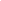 